Задание 1.Цель: развивать моторику обеих рук с использованием «пальчикового бассейна».Мама и дочка полоскали платочкиВот так, вот так! (движение кистью в направлении слева - направо)Мама и дочка полоскали платочкиВот так, вот так! (движение кистью верх - вниз над бассейном)Задание 2Цель: развивать моторику обеих рук.Взрослый предлагает ребенку скомкать лист бумаги или газеты, сделав из него бумажный мячик (нагрузка дается попеременно на каждую руку).Виды упражнений с бумажным мячиком:        кистью руки отталкивать, перекатывать по столу.Задание 3.Цель: развивать моторику обеих рук с использованием пальчикового бассейна.Упражнение выполняется каждой рукой попеременно. Движение раскрытой ладонью осуществляется в направлении сверху вниз с фиксацией запястья рукой взрослого. В ходе упражнения необходимо опустить ладонь на дно бассейна.Аналогичное движение выполняется рукой, сжатой в кулак.Задание 4.Цель: развивать моторику обеих рук с использованием пальчикового бассейна.Упражнение «Веник» выполняется с широкой амплитудой движений раскрытой ладонью вправо - влево с фиксацией запястья на дне бассейна.Аналогичные движения можно выполнять рукой, сжатой в кулак, и попеременными движениями ладони и кулака.Задание 5.Цель: учить выделять призму из ряда предметов, геометрических форм с помощью
ощупывания.Игры:«Чудесный мешочек - 1»: в мешочке находятся круглая баночка с крышечкой, большой ключ, большая и маленькая призмы, плоское зеркало. Ребенку предлагается ощупать предметы, находящиеся в мешочке, и выбрать призму.Вопросы, направленные на получение утвердительного или отрицательного ответов «Да. Нет»:Это шар?Это призма?Покажи большую (маленькую).«Чудесный мешочек - 2»: в мешочке находятся геометрические формы - большой и маленький шарики, большой и маленький кубики, большая и маленькая призмы.Малыш вытаскивает форму по своему желанию и называет ее (по мере возможности).Затем правила изменяются: взрослый просит достать заданную форму: «Найди призму» (кубик, шарик). После того, как все геометрические формы будут выбраны из мешочка, малышу предлагается построить домик с крышей, ворота, горку из призм, покатать шар с горки, в ворота.Усложнение в виде игры с выделением формы с заданными свойствами: «Найди большую призму». Покажи маленький кубик. Дай большой шарик».Занятие 6. Цель: Развивать моторику обеих рук с использованием пальчикового бассейна.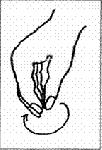 Упражнение «Повар» выполняется в сопровождении стихотворного текста:Варим, варим, варим щи.Щи у Вовы хороши!(круговые движения кистью в «бассейне» по и против часовой стрелки)адание 1.Цель: развивать моторику обеих рук с использованием «пальчикового бассейна»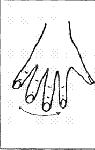 Упражнение «Пальчики разбежались»: ребенок опускает руку в «бассейн», прижимает ладонь ко дну, попеременно сдвигает и раскрывает пальцы (ладонь находится на «дне» пальчикового бассейна). Если малыш испытывает двигательные затруднения, взрослый помогает ему, положив свою ладонь Задание 7.Цель: формировать ощущения собственного тела.Игры:«На какой цветок (пальчик) села бабочка»: ребенку предлагается положить ладошку на стол, растопырить пальчики (цветочки). Взрослый сажает бабочку (колпачок) на каждый пальчик в произвольном порядке. Вопросы: «На каком пальчике (цветочке) сидела бабочка? Дотронься до этого пальчика». В начале игра проводится со зрительным контролем, затем рука ребенка закрывается от него «экраном». Игровые действия сопровождаются стихотворным текстом:Девочке (мальчику) на ручкуБабочка села.Девочка (мальчик) бабочкуПоймать не успела.«Кого укусила муха»: если формирование пальцевого гнозиса затруднено, можно использовать более сильный раздражитель - щипок, укол. Вопросы: «Какой пальчик укусила муха? Покажи».Задание 8.Цель: учить выполнять игровые действия с использованием тактильных дорожек, развивать мелкую моторику руки.Ребенку предлагаются игровые задания с использованием тактильных дорожек, выполненных из различных материалов (объемной тесьмы, шелковой ленты, полосок наждачной бумаги №0).Игра «В гости». На листе бумаги наклеены две дорожки (гладкая и шершавая). К ним подкладываются картинки (игрушки) с изображением кошки и зайки. Малышу необходимо выбрать нужную дорожку для того, чтобы пойти в гости к зайке (кошке) и провести по ней все пальчики по очереди. Можно усложнить задание, предложив ребенку пройти по заданной дорожке и узнать, к кому пришел в гости.Задание 9.Цель: развивать мелкую моторику руки с использованием «пальчикового бассейна».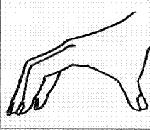 Упражнение «Пальчики побежали»: опора руки на дно «бассейна», кисть руки поднята; взрослый отводит большой палец ребенка назад, легко фиксирует его своей рукой, организуя таким образом растяжку и мышечное напряжение; взрослый побуждает малыша, перебирая пальчиками, передвигаться по дну «бассейна» («Пальчики побежали вперед»).Задание 10.Цель: развивать мелкую моторику обеих рук.Побуждать ребенка доставать со дна «бассейна» детали геометрических форм (захват щепотью, двумя пальцами).Задание 11.Цель: развивать мелкую моторику обеих рук.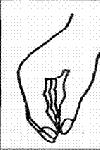 Упражнение «Солим щи (салат, картошку)»: перетирающие движения тремя пальцами - большим, указательным и средним.С целью активизации мышечных ощущений рекомендуется проводить это упражнение в мисочке с гречневой крупой или рисом.Упражнения на развитие диафрагмального дыхания.Задание 1.Цель: формировать целенаправленную теплую струю выдыхаемого воздуха.Игра «Погреем руки». Взрослый предлагает ребенку погреть свои, мамины ручки. Необходимо обращать внимание на положение губ (рот широко открыт).Усложнение: «греем ручки» с одновременным длительным произнесением гласных звуков «А, У, О».Задание 2.Цель: формировать носовой вдох.Игра «Ароматные коробочки».Для проведения игры необходимо подготовить два одинаковых набора коробочек с различными наполнителями (еловые или сосновые иголочки, специи, апельсиновые корочки).Взрослый предлагает понюхать каждую коробочку из первого набора и рассмотреть ее содержимое, затем закрывает коробочки легкой тканью или марлей.Задание 3.Цель: формировать предпосылки комбинированного типа дыхания (носовой вдох, ротовой выдох).Игра «Пузырьки» проводится с использованием стакана, до половины наполненного водой, и соломинки для коктейля. Взрослый показывает ребенку, как можно пускать пузыри с помощью соломинки (вдох носом, выдох через рот, зажав соломинку губами). Ребенок учится контролировать силу выдоха (при сильном выдохе вода выливается из стакана, при слабом выдохе на поверхности не образуются пузырьки).